LUDGEŘOVICKÁ 158. ROČNÍK BĚŽECKÉHO ZÁVODU - 4.3.2017Prezentace:		8:30 – 9:30 v areálu hřiště TJ Ludgeřovice                                                                                        Startovné:		150,- Kč předem na webových stránkách BKL200,- Kč na místě(startovné zahrnuje měření čipovou technologií a občerstvení)Start:			  9:00	Nordic Walking10:00	Hlavní závod – 15 km                                   	10:05	Kondiční běh - 3 km                                        	10:30	Závod dětí (zdarma)                         Kategorie:		muži: do 39 let; do 49 let; do 59 let; nad 60 let				ženy: do 34 let; nad 35 let				kondiční běh: muži a ženyObčerstvení:		v cíli čaj, párek a pivo/nealkoCeny:			v hlavním závodě první 3 v kategoriích pohár(pro ostatní účastníky tombola dle možností pořadatele)Vyhlášení výsledků a tombola od 12:30 v restauraci TJ Ludgeřovice. Závod je zařazen do poháru MBP,POBL a RYBOST CUP. Závodníci zodpovídají za svůj zdravotní stav.Kontakt a informace:bkludgerovice@seznam.cz; www.bkludgerovice.webnode.cz https://www.facebook.com/groups/1577344495922841/?fref=tsPARTNEŘI ZÁVODU: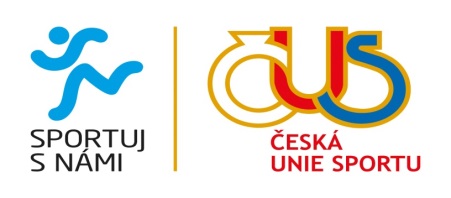 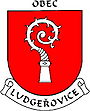 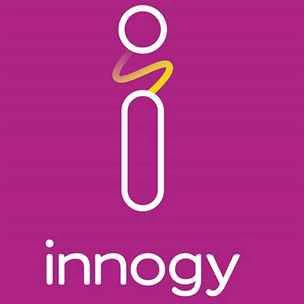 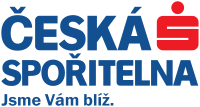 